Recreational Sports Student Employee Scholarship General InformationThe Recreational Sports Student Employee Scholarship will be awarding three (3) scholarships to currently employed students at Texas Tech University. The student employees must demonstrate leadership for recreational Sports and have maintained a 2.5 cumulative GPA.Scholarship AwardThe Recreational Sports Student Employee Scholarship will be awarded for the fall (2020) and spring (2021) academic year. The recipients will receive $500 for each semester as long as they continue their employment with Recreational Sports and full-time student status at Texas Tech University.Applicant CriteriaBe a full-time student at Texas Tech University or Texas Tech Health Science Center.Must have demonstrated leadership and service to Recreational Sports as well as the university.Maintain a cumulative grade point average of 2.5 at the time of the application and receipt of the scholarship.Recipients may reapply for the scholarship to be awarded next fiscal year.Two semesters of successful employment with Recreational Sports.Currently employed by Recreational SportsMust remain employed during scholarship award periodApplicationTo apply for the Recreational Sports Student Employee Scholarship, students must submit the following:The completed allocation form.A cover letter detailing the candidates qualifications for the award.Complete a 250 word essay on your Recreational Sports experience, your need for this scholarship and what you would value from receiving this scholarship.A resume highlighting activities, honors, leadership, service experience\=]e and awards.Three letters of recommendation from individuals that know you: a) one must be from immediate supervisor; b) one must be from fellow employees and; c) one from an academic individual.Application is due on Monday, April 13, 2020 by noon.Scholarship Selection CriteriaScholarship recipients will be selected on the basis of the applicant’s demonstrated leadership and service in Recreational Sports.Scholarship Selection CommitteeRepresentatives from Texas Tech University’s community will comprise the Recreational Sports Student Employee Scholarship committee.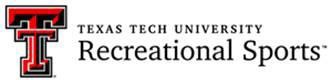 Recreational Sports Student Employee Scholarship Application Application Due Monday, April 13, 2020 by noon. Basic Information Full Name:	R#:   	 Campus/Local Address:   	 (Zip code) Campus/Local Phone: 	Email:   	 Permanent Address:  	 (Zip code) Parent/Guardian name(s)   	 Academic Information Academic Major(s)   	 Academic Minor(s)   			 Current Cumulative/Adjusted GPA: 	Credit hours earned:   	  Anticipated Graduation Date:   		 Letter of Application With your cover letter please provide responses to the following questions in the form of a typed letter to the “scholarship selection committee”. Completed application form. Cover letter detailing the candidate’s qualifications for the award Complete a 250+ word essay on your Recreational Sports experience, your need for this scholarship and what you would value from receiving this scholarship. Resume highlighting activities, honors, leadership, service experience and awards Three letters of recommendation from individuals that know you: 1) from an immediate supervisor; 2) from a fellow employee, and; 3) from someone in an academic field. Activities, Honors & Awards Please include with your application a resume highlighting the following: Any honors or awards you have received High school/college activities Leadership positions held Service involvement Community/volunteer activities Verification of Information/Academic Release My signature below verifies that the information contained in this application is correct to the best of my knowledge. To be considered for the Recreational Sports Student Employee Scholarship, I authorize Texas Tech University to release my academic records to the members of the scholarship selection committee. Signature: 	_ Date  	 